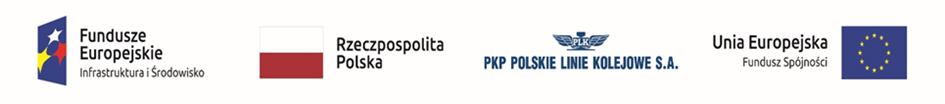 Załącznik nr 5 – do SWZ (składają wszyscy Wykonawcy)Zamawiający:Gmina Andrespolz siedzibą w Andrespoluul. Rokicińska 12695-020 AndrespolPKP Polskie Linie Kolejowe S.A. z siedzibą w WarszawieCentrum Realizacji Inwestycji w Warszawieul. Targowa 7403 - 734 WarszawaWykonawca:………………………………………………………………(pełna nazwa/firma, adres, w zależności od podmiotu: NIP/PESEL, KRS/CEiDG)Oświadczenie wykonawcy o aktualności informacji zawartych w oświadczeniu, o którym mowa w art. 125 ust. 1  ustawy z dnia 11 września 2019 r.  Prawo zamówień publicznych (dalej jako: ustawa Pzp), DOTYCZĄCE PRZESŁANEK WYKLUCZENIA Z POSTĘPOWANIAPrzystępując do postępowania o udzielenie zamówienia publicznego realizowanego w trybie podstawowym bez przeprowadzenia negocjacji pn. Zarządzanie i sprawowanie nadzoru nad realizacją zadania inwestycyjnego pn. Budowa skrzyżowania bezkolizyjnego z liniami kolejowymi nr 25 i 17 w ciągu ulicy Brzezińskiej w Andrespolu wraz z budową przyległego układu drogowego, w zamian za likwidację przejazdu kolejowo-drogowego kat. A  w km 18,175 linii kolejowej nr 25 i w km 13,162 linii kolejowej nr 17, w ramach projektu POliŚ 5.1-35 pn. „Poprawa bezpieczeństwa na skrzyżowaniach linii kolejowych z drogami – etap III”, oświadczam/my, że informacje zawarte w oświadczeniu, o którym mowa w art. 125 ust. 1 ustawy Pzp w zakresie podstaw wykluczenia z postępowania wskazanych przez Zamawiającego, o których mowa w art. 108 ust. 1  ustawy Pzp, są nadal aktualne. 